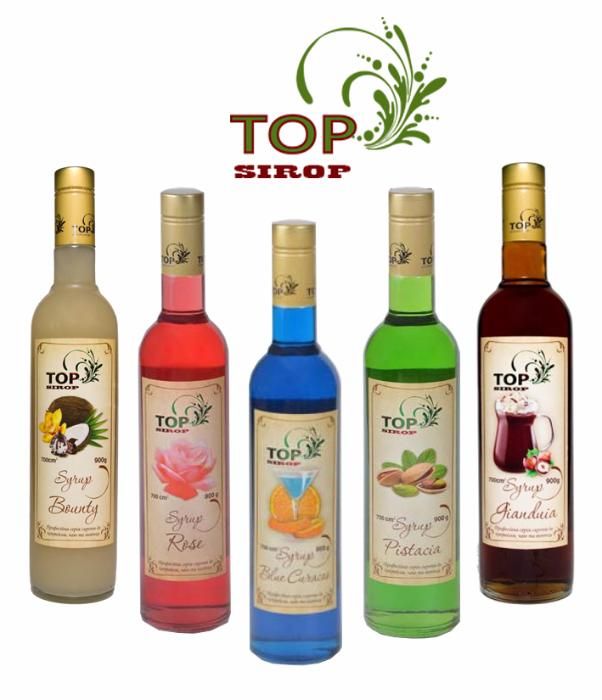 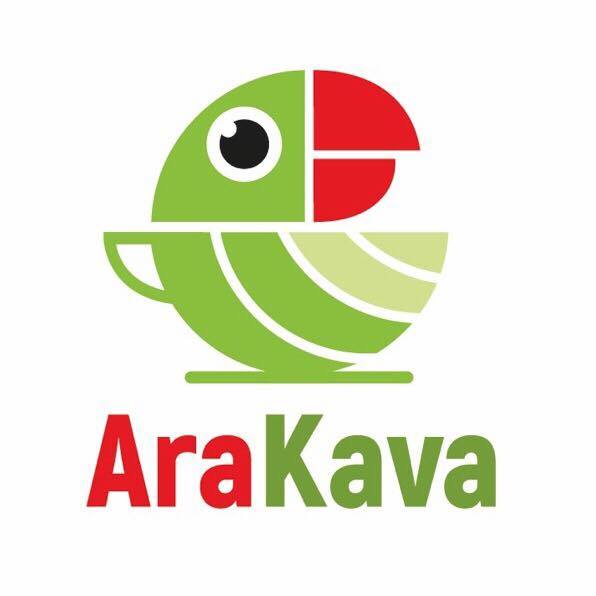         ПРАЙСОтдел продаж, заказов/аренда:
+38-098-596-91-34Сервис:
+38-098-596-91-32arakava.com.uaАдрес: ул. Маршала Тимошенко, 7e-mail: info@arakava.com.uaКОФЕ AraKavaКОФЕ AraKavaКОФЕ AraKavaКОФЕ AraKava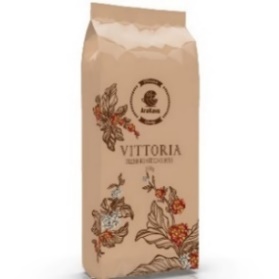 Кофе Vittoria  - этотонкий, изысканный с легкой горчинкой вкус, который дарит шоколадное послевкусие. В нотках кофе присутствует начальный цитрусовый и базовый шоколадно-ореховый аромат!(арабика – 60%, робуста – 40%)1 кг.280 грн.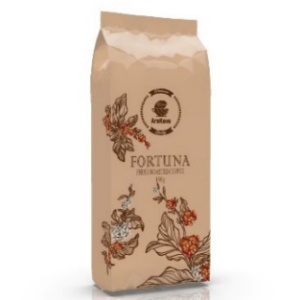 Кофе Fortuna -  это изысканный вкус с едва заметной горчинкой, который обладает легким шоколадным послевкусием. Смесь африканской и индийской робусты с отборной бразильской арабикой делает неповторимым вкус этого кофе.(арабика – 70%, робуста – 30%)1 кг.295 грн.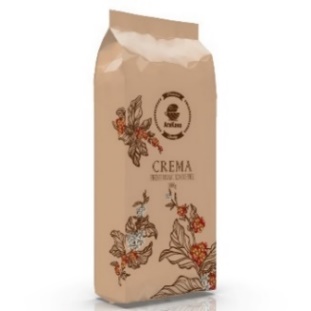 Кофе  Crema - для любителей насыщенного вкуса и яркого аромата! Великолепное сочетание арабики и робусты никого не оставит без внимания! Преобладает яркий цветочный аромат и мягкое миндальное послевкусие.(арабика – 80%, рoбуста – 20%)1 кг.375 грн.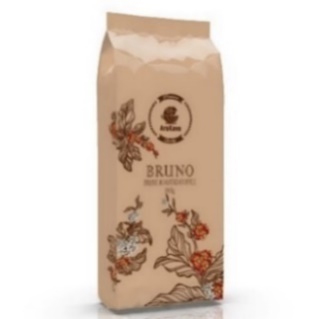 Кофе Bruno  - это бархатистый, сладковатый вкус с легким цитрусовым послевкусием. При заваривании образовывается плотная и густая пенка. Купаж отборной арабики и робусты удовлетворит всех любителей изысканного и тонкого вкуса.(арабика - 90%, рoбуста – 10%)1 кг.420 грн.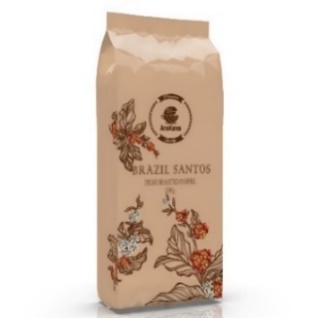 Кофе Brazil Santos – этоЯрко выраженный, густой и насыщенный вкус, который обладает сбалансированный кислинкой со сладковатыми нотами и пряным послевкусием(арабика 100%)1 кг.420 грн.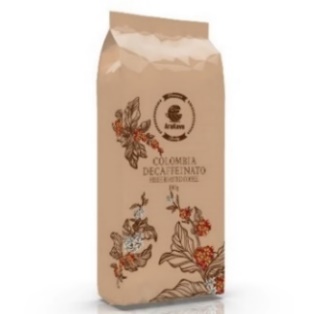 Кофе Ethiopia Jimma - данная арабика в отличии от других видов отличается заметной горчинкой и большим содержанием кофеина. Вкус данного сорта кофе насыщенный, с выраженным, стойким шоколадным ароматом и с густым винным послевкусием.(арабика 100%)1 кг.450 грн.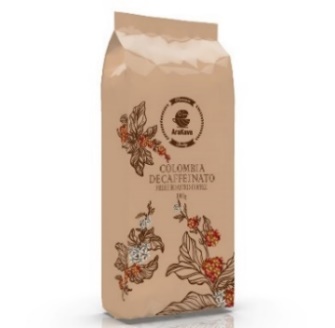 Кофе Colombia Supremo – это один из лучших южноамериканских сортов кофе. Вкус сбалансированный, бархатистый, сладковатый с нотками карамели и шоколада, с приятной фруктово-винной кислинкой.(арабика 100%)1 кг.450 грн.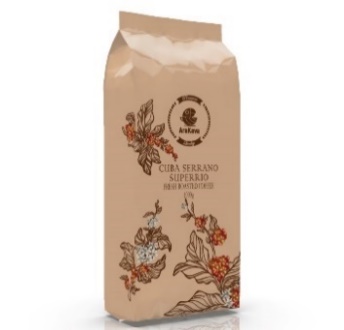 Кофе Cuba Serrano Superrio  - для любителей терпкого и насыщенного вкуса! Обладает сладковатым ароматом с оттенками дыма и вяленой вишни(арабика 100%)1 кг.525 грн.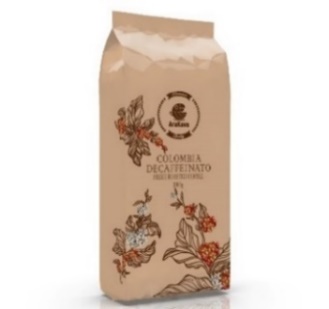 Кофе Colombia Decaffeinato (без кофеина в зернах) – для любителей или для тех кому противопоказан кофеин. Вкус насыщенный, с легкой кислинкой, винным привкусом и приятной бархатистой терпкостью. Обладает всеми вкусовыми оттенками настоящей колумбийской арабики.(арабика 100%)0,5 кг.350 грн.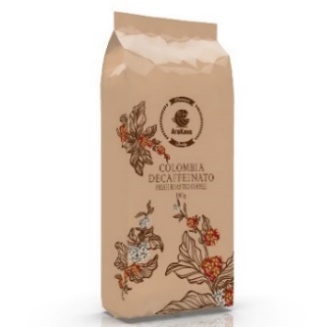 Кофе  Brazil MogianaВкус: сладко-медовий, сбалансированный, какао шоколад с карамельными оттенкамиСпособ обработки: натуральныйВысота: 1000-1500 мРегион: Могиана(Арабика - 100%)1 кг.450 грн.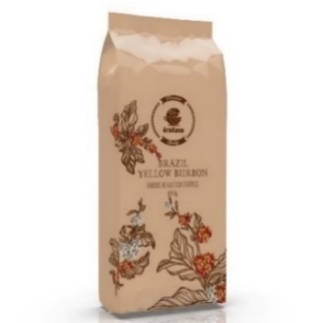 Кофе  Brazil Yellow BurbonВкус: сладкий, сбалансированный, какао шоколадАромат: лесных орехов и миндаляРазновидность: желтый бурбонСпособ обработки: натуральныйВысота: 1100-1500 мРегион: Могиана, плантация Хайна(Арабика - 100%)1 кг.550 грн.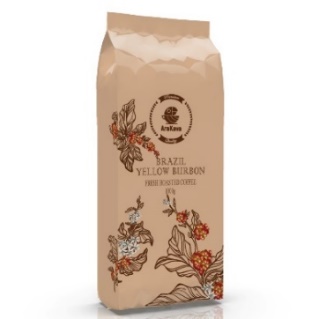 Кофе Бленд №1 – это кофе со смеси 3-х лучших премиальных сортов арабики.В состав входят:Сальвадор Falcon Specialty, Гватемала, Танзания Вкус: молочный шоколад, чёрные ягоды, черника, смородина Аромат: чёрный чай, ягодный  микс Способ обработки: мытый1 кг.650 грн.ЧАЙ КОНЦЕНТРАТЧАЙ КОНЦЕНТРАТЧАЙ КОНЦЕНТРАТЧАЙ КОНЦЕНТРАТ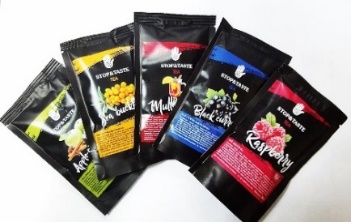 Вкусы:- Облепиха с медом              - Смородина - Малина                                -  Глинтвейн- Яблоко-корица                    - Лимон-имбирьВ 1 пак. 50 гр.14 грн./шт.ЧАЙЧАЙЧАЙЧАЙЧАЙЧАЙ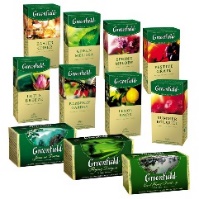 Greenfield черныйGreenfield зеленыйGreenfield жасминGreenfield бергамотGreenfield черныйGreenfield зеленыйGreenfield жасминGreenfield бергамот100 шт.100 шт.133 грн.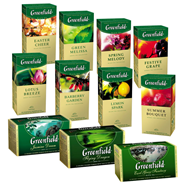 Greenfield малинаGreenfield мелисаGreenfield виноградGreenfield барабарисGreenfield малинаGreenfield мелисаGreenfield виноградGreenfield барабарис100 шт.100 шт.145 грн.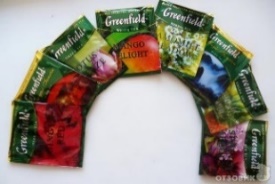 Greenfield  ассорти (малина+мелисса+виноград+барбарис)Greenfield  ассорти (малина+мелисса+виноград+барбарис)100 шт.(по 25 шт.)100 шт.(по 25 шт.)140 грн.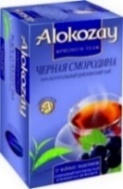 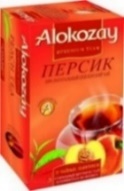 Чай черный с черной смородиной пакетированный Alokozay 25 x 2 г
Чай черный с персиком пакетированный Alokozay 25 x 2 гЧай черный с черной смородиной пакетированный Alokozay 25 x 2 г
Чай черный с персиком пакетированный Alokozay 25 x 2 г25 шт.25 шт.32 грн.Рассыпные чаи GeminiРассыпные чаи Gemini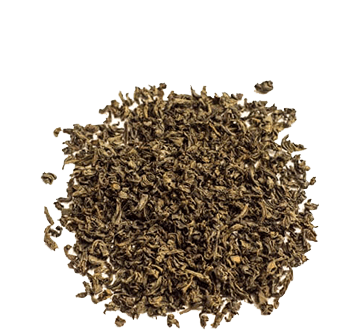 Английский завтракЦейлонский черный чай Peko, состоит из молодых листочков. Традиционно имеет приятный богатый вкус. Страна происхождения: Шри-ЛанкаАнглийский завтракЦейлонский черный чай Peko, состоит из молодых листочков. Традиционно имеет приятный богатый вкус. Страна происхождения: Шри-Ланка250 гр.250 гр.145 грн.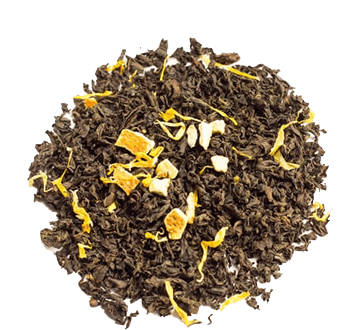 Эрл ГрейЦейлонский листовой чай с цедрой апельсина и ароматом бергамота, украшенный лепестками календулы.Ароматный цитрусовый напиток с нотками свежести.Страна происхождения: Шри-ЛанкаЭрл ГрейЦейлонский листовой чай с цедрой апельсина и ароматом бергамота, украшенный лепестками календулы.Ароматный цитрусовый напиток с нотками свежести.Страна происхождения: Шри-Ланка250 гр.250 гр.145 грн.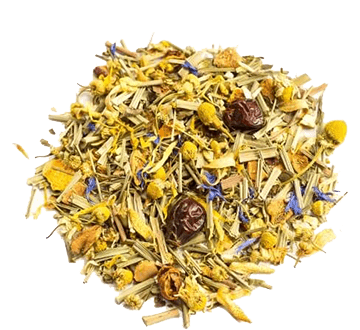 Альпийский лугСмесь эхинацеи, цветов ромашки, плодов шиповника, цедры апельсина, листьев ежевики, мяты, мелиссы, лепестков сафлора и василька, с пьянящим ароматом лимонной травы.Страна происхождения: Германия, ПольшаАльпийский лугСмесь эхинацеи, цветов ромашки, плодов шиповника, цедры апельсина, листьев ежевики, мяты, мелиссы, лепестков сафлора и василька, с пьянящим ароматом лимонной травы.Страна происхождения: Германия, Польша250 гр.250 гр.155 грн.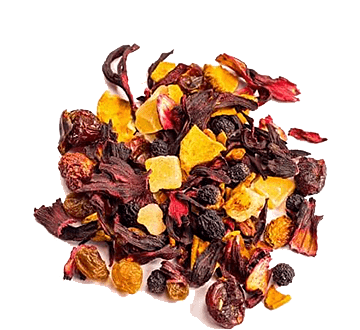 Наглый фруктИзящная смесь лепестков суданской розы, плодов клюквы, шиповника, изюма, кусочков ананаса и клубники с ароматом лесных ягод.Страна происхождения: ЕгипетНаглый фруктИзящная смесь лепестков суданской розы, плодов клюквы, шиповника, изюма, кусочков ананаса и клубники с ароматом лесных ягод.Страна происхождения: Египет250 гр.250 гр.145 грн.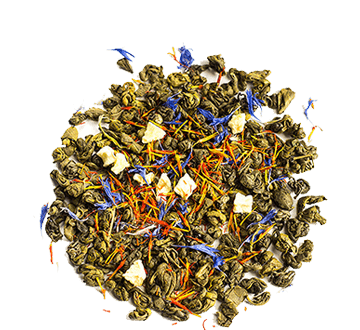 Саусеп зеленыйСочетание слегка терпкого вкуса зеленого чая с нежным ароматом кисло-сладких экзотических фруктов, делает напиток одним из самых вкусных видов чая. Он прекрасно расслабляет, тонизирует и освежает.Страна происхождения: КитайСаусеп зеленыйСочетание слегка терпкого вкуса зеленого чая с нежным ароматом кисло-сладких экзотических фруктов, делает напиток одним из самых вкусных видов чая. Он прекрасно расслабляет, тонизирует и освежает.Страна происхождения: Китай250 гр.250 гр.138 грн.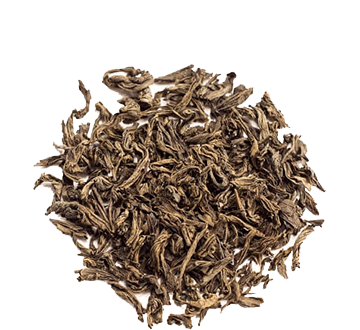 Черный OPAБлагородный ароматный цейлонский чай с приятным, чуть пряным вкусом. Отличается теплым оранжевым оттенком. Волшебный вкус напитка согреет и успокоит. Уместен в любое время суток.Страна происхождения: Шри-ЛанкаЧерный OPAБлагородный ароматный цейлонский чай с приятным, чуть пряным вкусом. Отличается теплым оранжевым оттенком. Волшебный вкус напитка согреет и успокоит. Уместен в любое время суток.Страна происхождения: Шри-Ланка250 гр.250 гр.145 грн.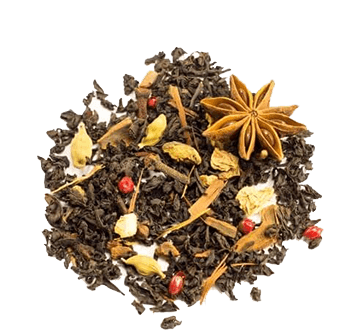 Глинтвейн чайныйНапиток напоминает безалкогольный глинтвейн с оригинальным вкусом и потрясающим ароматом.Черный чай в с пряными добавками: имбирь и корица, бадьян (анис), лапачо, розовый перец, кардамон, гвоздика.Страна происхождения: Шри-ЛанкаГлинтвейн чайныйНапиток напоминает безалкогольный глинтвейн с оригинальным вкусом и потрясающим ароматом.Черный чай в с пряными добавками: имбирь и корица, бадьян (анис), лапачо, розовый перец, кардамон, гвоздика.Страна происхождения: Шри-Ланка250 гр.250 гр.162 грн.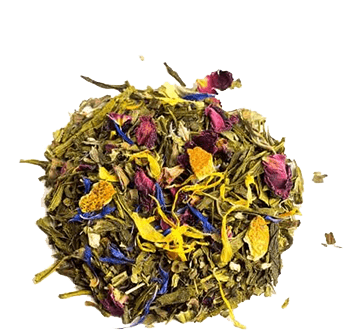 Мятная фантазияИзысканная смесь зеленого чая с добавлением листьев мяты и ежевики, цедры апельсина, кусочков яблок, лепестков календулы, розы и васильки. Страна происхождения: КитайМятная фантазияИзысканная смесь зеленого чая с добавлением листьев мяты и ежевики, цедры апельсина, кусочков яблок, лепестков календулы, розы и васильки. Страна происхождения: Китай250 гр.250 гр.145 грн.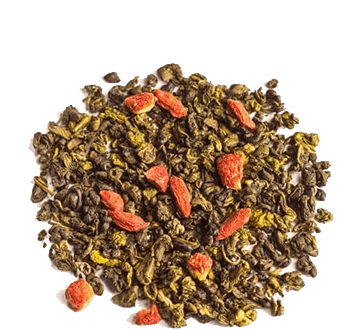 Зеленый чай с ягодами годжиОригинальная композиция: зеленый чай и ягоды годжи - «плод долголетия", кусочки клубники и аромат земляники. Страна происхождения: КитайЗеленый чай с ягодами годжиОригинальная композиция: зеленый чай и ягоды годжи - «плод долголетия", кусочки клубники и аромат земляники. Страна происхождения: Китай250 гр.250 гр.155 грн.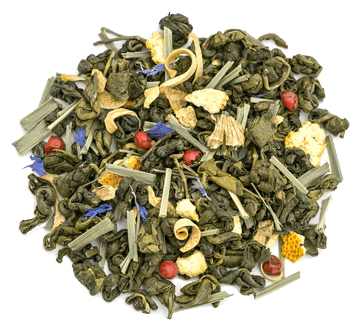 Зеленый чай с имбиремЧай зеленый байховый листовой с пряностями, лимонной травой и лепестками цветов.Страна происхождения: КитайЗеленый чай с имбиремЧай зеленый байховый листовой с пряностями, лимонной травой и лепестками цветов.Страна происхождения: Китай250 гр.250 гр.162 грн.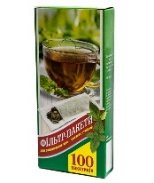 Фильтр-пакеты для чашкиФильтр-пакеты были придуманы для того, чтобы каждый раз вы могли заваривать то количество чая, которое нужно именно вам.Фильтр-пакеты для чашкиФильтр-пакеты были придуманы для того, чтобы каждый раз вы могли заваривать то количество чая, которое нужно именно вам.100 шт.100 шт.42 грн.САХАРСАХАРСАХАРСАХАРСАХАРСАХАР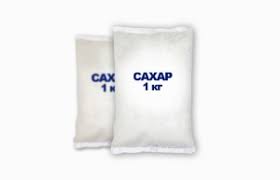 Сахар (фасовка 1 кг.)Сахар (фасовка 1 кг.)1 кг.1 кг.25 грн.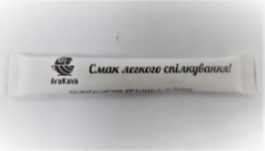 Сахар AraKava (в стиках по 5 гр.)Сахар AraKava (в стиках по 5 гр.)1 кг.(200 шт.)1 кг.(200 шт.)42 грн.БУМАЖНЫЕ СТАКАНЧИКИ / КРЫШКИБУМАЖНЫЕ СТАКАНЧИКИ / КРЫШКИБУМАЖНЫЕ СТАКАНЧИКИ / КРЫШКИБУМАЖНЫЕ СТАКАНЧИКИ / КРЫШКИБУМАЖНЫЕ СТАКАНЧИКИ / КРЫШКИБУМАЖНЫЕ СТАКАНЧИКИ / КРЫШКИ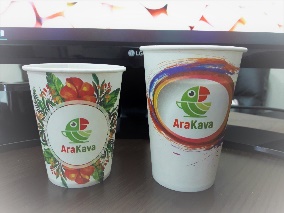 Стакан бумажный "AraKava" 110 мл.Стакан бумажный "AraKava" 175 мл.Стакан бумажный "AraKava" 250 мл.Стакан бумажный "AraKava" 350 мл.50 шт/уп50 шт/уп50 шт/уп50 шт/уп50 шт/уп50 шт/уп50 шт/уп50 шт/уп0,30 грн/шт0,36 грн/шт0,46 грн/шт0,56 грн/шт0,30 грн/шт0,36 грн/шт0,46 грн/шт0,56 грн/шт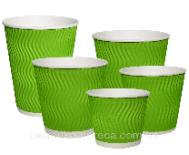 Стакан гофрированный 110мл. Салатовый Стакан гофрированный 175мл. СалатовыйСтакан гофрированный 250мл. СалатовыйСтакан гофрированный 350мл. Салатовый30 шт/уп30 шт/уп30 шт/уп30 шт/уп30 шт/уп30 шт/уп30 шт/уп30 шт/уп30 шт/уп30 шт/уп30 шт/уп30 шт/уп39,00 грн. 42,00 грн. 48,00 грн. 52,50 грн.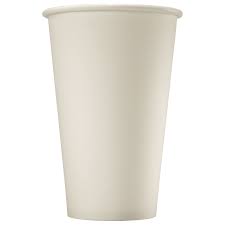 Стакан белый 500 мл.35 шт/уп.35 шт/уп.35 шт/уп.1,50 грн/шт.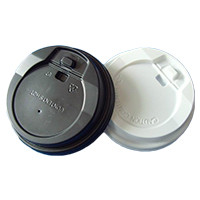  Крышка для бум.стакана 175 мл.Крышка для бум.стакана 250 млКрышка для бум.стакана 340 мл Крышка для бум.стакана 500 мл.50 шт/уп50 шт/уп50 шт/уп50 шт/уп50 шт/уп50 шт/уп50 шт/уп50 шт/уп50 шт/уп50 шт/уп50 шт/уп50 шт/уп27  грн.28  грн.29  грн.32  грн.ДРУГОЕДРУГОЕДРУГОЕДРУГОЕДРУГОЕДРУГОЕ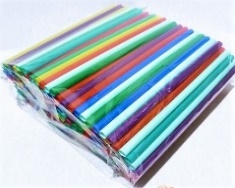 Трубочка с коленом 5мм.21,5см.1000шт. МиксТрубочка с коленом 5мм.21,5см.1000шт. Микс1000 шт/уп.1000 шт/уп.90 грн.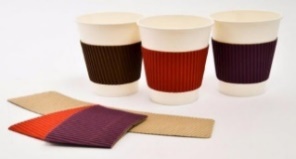 Термопояса  (Капхолдеры) клееные  250/340 мл.Термопояса  (Капхолдеры) клееные  500 мл.Термопояса  (Капхолдеры) клееные  250/340 мл.Термопояса  (Капхолдеры) клееные  500 мл.25 шт/уп25 шт/уп12,50 грн.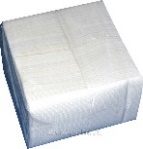 Салфетки барныеСалфетки барные500 шт/уп.500 шт/уп.25 грн.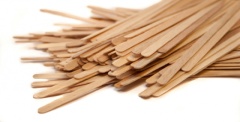 Деревянная мешалка 14 см.Деревянная мешалка 14 см.800 шт/уп800 шт/уп24 грн.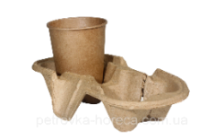 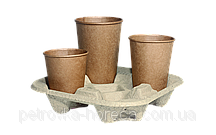 Подставка под 2 стаканаПодставка под 4 стаканаПодставка под 2 стаканаПодставка под 4 стакана1 шт.1 шт.1 шт.1 шт.2,55 грн.3,70 грн.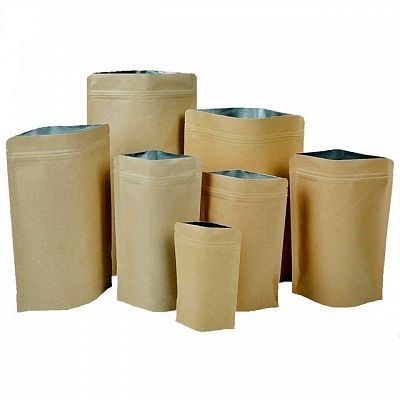 Пакет крафт Zip-замок с логотипом AraKava50 г./ 150 г./ 250 г./ 500 г.Пакет крафт Zip-замок с логотипом AraKava50 г./ 150 г./ 250 г./ 500 г.1 шт.1 шт.2,60 грн./ 3,00 грн./ 3,80 грн./6,10 грн.Стаканы купол с крышкойСтаканы купол с крышкой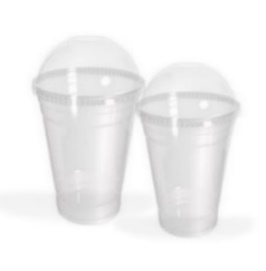 Стакан купол 300 мл.Стакан купол 300 мл.50 шт/уп.50 шт/уп.2,20 грн/шт.Стакан купол 500 мл.Стакан купол 500 мл.50 шт/уп.50 шт/уп.2,60 грн/шт.Крышка с отверстием на стакан куполКрышка с отверстием на стакан купол50 шт/уп.50 шт/уп.1,05 грн/шт.МАРШМЕЛЛОУМАРШМЕЛЛОУМАРШМЕЛЛОУМАРШМЕЛЛОУМАРШМЕЛЛОУМАРШМЕЛЛОУ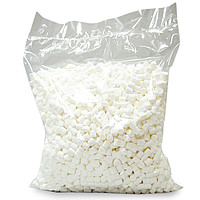 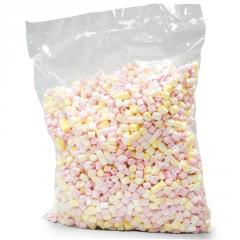 Цвет: белый. Привкус: пломбирно-ванильный.Цвет: розовый, желтый, оранжевый. Привкус: апельсина, клубники и персика.Цвет: белый. Привкус: пломбирно-ванильный.Цвет: розовый, желтый, оранжевый. Привкус: апельсина, клубники и персика.0,6 кг.0,6 кг.0,6 кг.0,6 кг.140 грн. 150 грн.№Наименование№НаименованиеОбьемЦена1.Абрикосовый30.Лайм(0,7 л)75 грн.2.Ананасовый31.Лесной орех(0,7 л)75 грн.3.Амаретто32.Лесная ягода(0,7 л)75 грн.4.Апельсиновый33.Лаванда(0,7 л)75 грн.5.Арбуз34.Лимон(0,7 л)75 грн.6.Бабл-Гам35.Личи(0,7 л)75 грн.7.Банановый36.Малина(0,7 л)75 грн.8.Бейлис37.Миндальный(0,7 л)75 грн.9.Белый шоколад38.Манго(0,7 л)75 грн.10.Барбарис39.Маракуйя(0,7 л)75 грн.11.Баунти40.Маргарита(0,7 л)75 грн.12.Блю Кюросао41.Медовый(0,7 л)75 грн.13.Ванильная карамель42.Мята лимон(0,7 л)75 грн.14.Ваниль43.Мохито б/цвета(0,7 л)75 грн.15.Виноград44.Мохито(0,7 л)75 грн.16.Вишневый45.Мята(0,7 л)75 грн.17.Гренадин46.Огурец(0,7 л)75 грн.18.Глинтвейн47.Персиковый(0,7 л)75 грн.19.Гуава48.Пино-колада(0,7 л)75 грн.20.Грейпфрут49.Роза(0,7 л)75 грн.21.Грушевый50.Сангрия(0,7 л)75 грн.22.Дыня51.Сакура(0,7 л)75 грн.23.Дюшес52.Самбука(0,7 л)75 грн.24.Джандуя53.Сливки(0,7 л)75 грн.25.Зеленое яблоко54.Соленая карамель(0,7 л)75 грн.26.Зеленый банан55.Тархун(0,7 л)75 грн.27.Имбирный пряник56.Тропика(0,7 л)75 грн.28.Ирландский ликер57.Трасниковый сахар(0,7 л)75 грн.29.Карамельный58.Тирамису(0,7 л)75 грн.АКСЕССУАРЫ БАРИСТААКСЕССУАРЫ БАРИСТААКСЕССУАРЫ БАРИСТААКСЕССУАРЫ БАРИСТААКСЕССУАРЫ БАРИСТААКСЕССУАРЫ БАРИСТА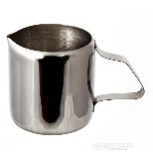 Джаг (питчер) 1003010 (0,08 л) Джаг (питчер) 1602015 (0,15 л)1  шт.1  шт.85 грн.145 грн.85 грн.145 грн.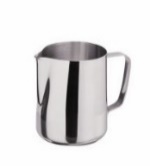 Джаг (питчер) 1602036 (0,35 л) Джаг (питчер) 1602061 (0,6 л) Джаг (питчер) 1602100 (1 л)1  шт.1 шт.1 шт.200 грн.270 грн.340 грн.200 грн.270 грн.340 грн.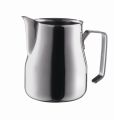 Джаг (питчер) Premium 1603035 (0,35 л) Джаг (питчер) Premium 1603050 (0,5 л)1  шт.1 шт.350 грн.415 грн.350 грн.415 грн.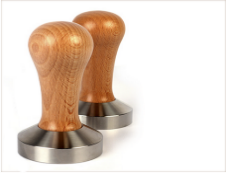 Темпер1  шт.395 грн.395 грн.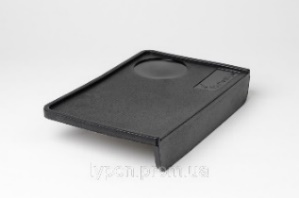 Коврик для темперования VD Coffee 95011 шт.310 грн.310 грн.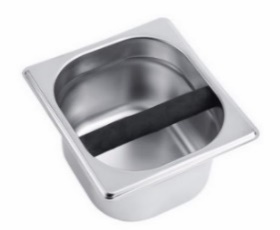 Нок-бокс Topcn SКомпактный нок-бокс металлический.Размер: 175 х 160 х 95 мм.Материал: нержавеющая сталь1 шт.430 грн.430 грн.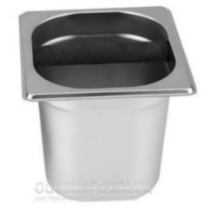 Нок-бокс Topcn MКомпактный нок-бокс металлический.Размер: 175 х 160 х 150 ммМатериал: нержавеющая сталь1 шт.490 грн.490 грн.СТАКАНЫ С ДВОЙНЫМ ДНОМ CON BRIOСТАКАНЫ С ДВОЙНЫМ ДНОМ CON BRIOСТАКАНЫ С ДВОЙНЫМ ДНОМ CON BRIOСТАКАНЫ С ДВОЙНЫМ ДНОМ CON BRIOСТАКАНЫ С ДВОЙНЫМ ДНОМ CON BRIO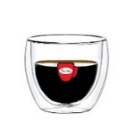 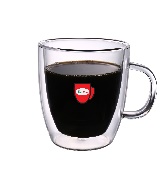 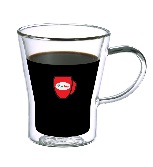 Наборы Con Brio в ассортименте Наборы Con Brio в ассортименте Набор 6 шт.Цену уточняйте